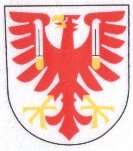 	                                                                                Podklady pro zasedání    Obec Týn nad Bečvou                                                                          zastupitelstva obce 06. 08. 2020 Volební období 2018 – 2022POZVÁNKA        na 11. zasedání Zastupitelstva obce Týn nad Bečvou, které se bude konat       v pondělí 06. 08. 2020 od 18:00 hodin na velkém sále Obecního úřadu Týn nad BečvouProgram:Zahájení, určení zapisovatele a ověřovatelů zápisu, volba návrhové komise.2)   Program 11. zasedání ZO.       3)   Návrh kupní smlouvy pozemku p.č. 129/2 v k.u. Týn nad Bečvou dle znaleckého posudku               č. 2156 - 46/2020.       4)   Směna pozemků z vlastnictví obce Týn nad Bečvou do vlastnictví ZD Podhradí Týn nad Bečvou za                 pozemky z vlastnictví ZD Podhradí Týn nad Bečvou do vlastnictví obce Týn nad Bečvou vše              pro obec a k.ú. Týn nad Bečvou, dle geometrického plánu č. 666-7/2020.5)   Závěr.Na zasedání tímto zveme všechny občany obce.Materiály k zasedání zastupitelstva obce jsou k nahlédnutí v kanceláři OÚ od čtvrtka30. 07. do čtvrtka 06. 08. 2020.   V Týně nad Bečvou 29. 07. 2020                                    ---------------------------------               Ing. Antonín Ryšánek v.r.                 starosta obce 